Перечень продукции, рекомендуемый к освоению малому и среднему бизнесуЗАПРОС ИМПОРТЕРАДанные компанииИнтересующий товар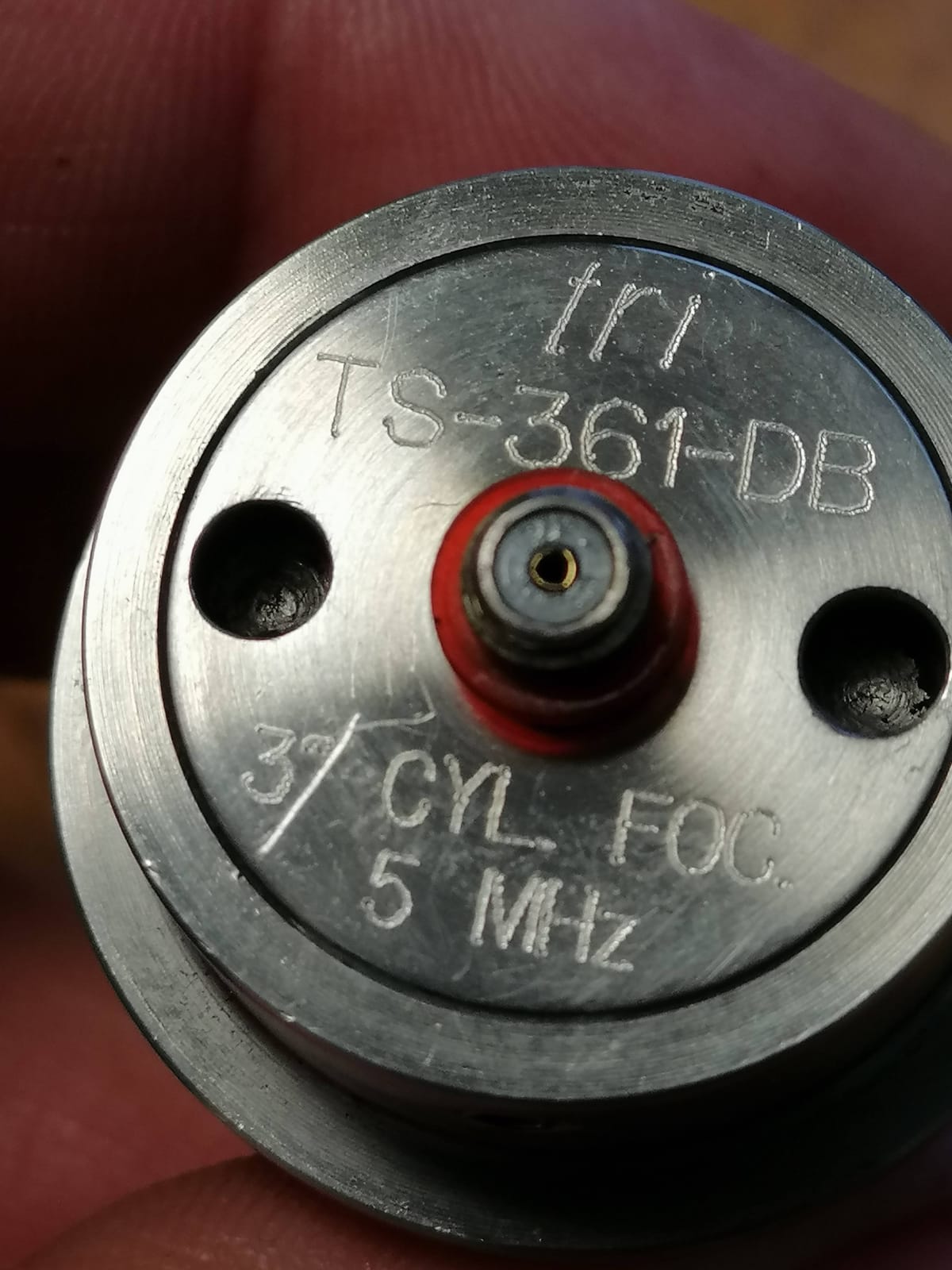 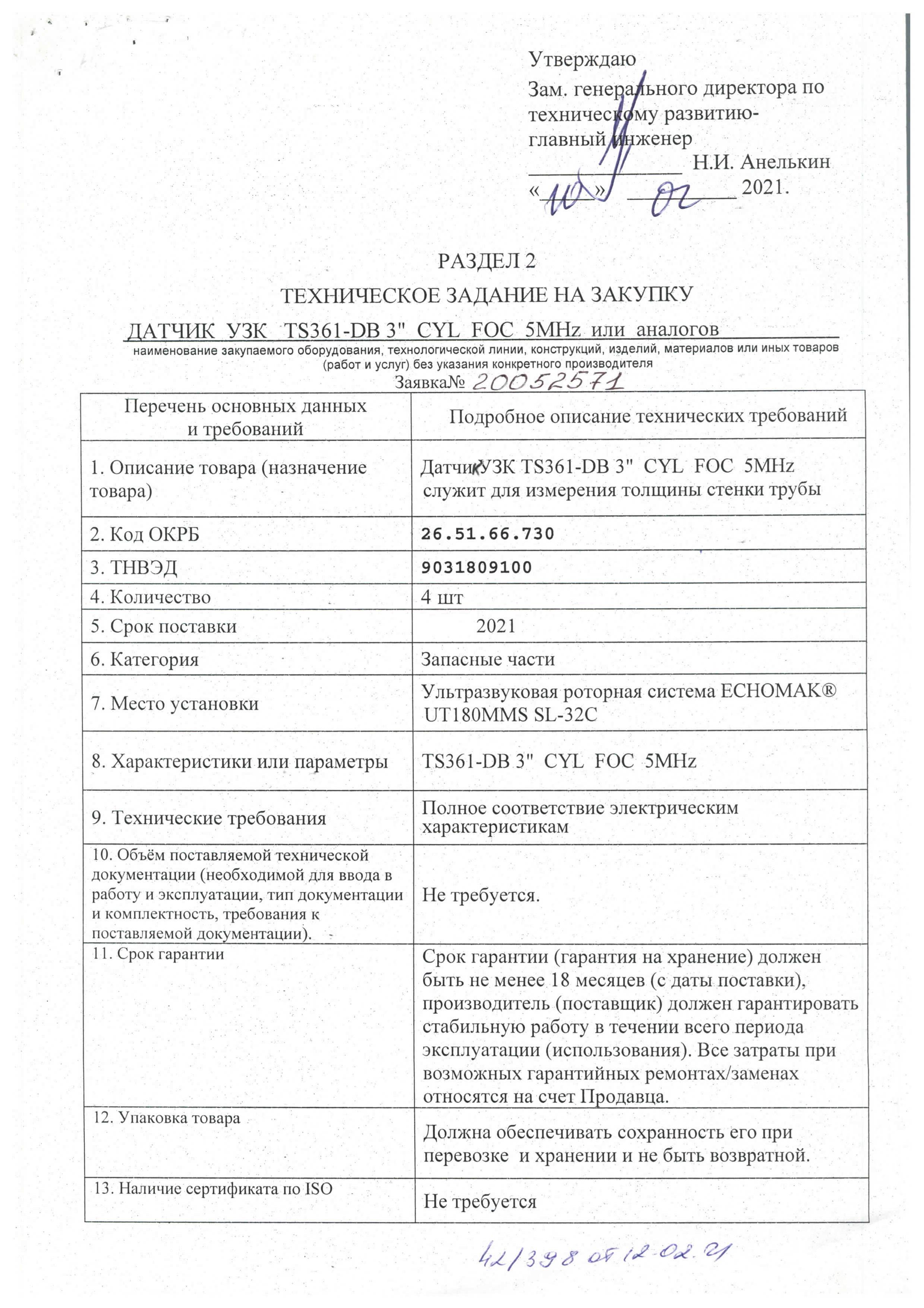 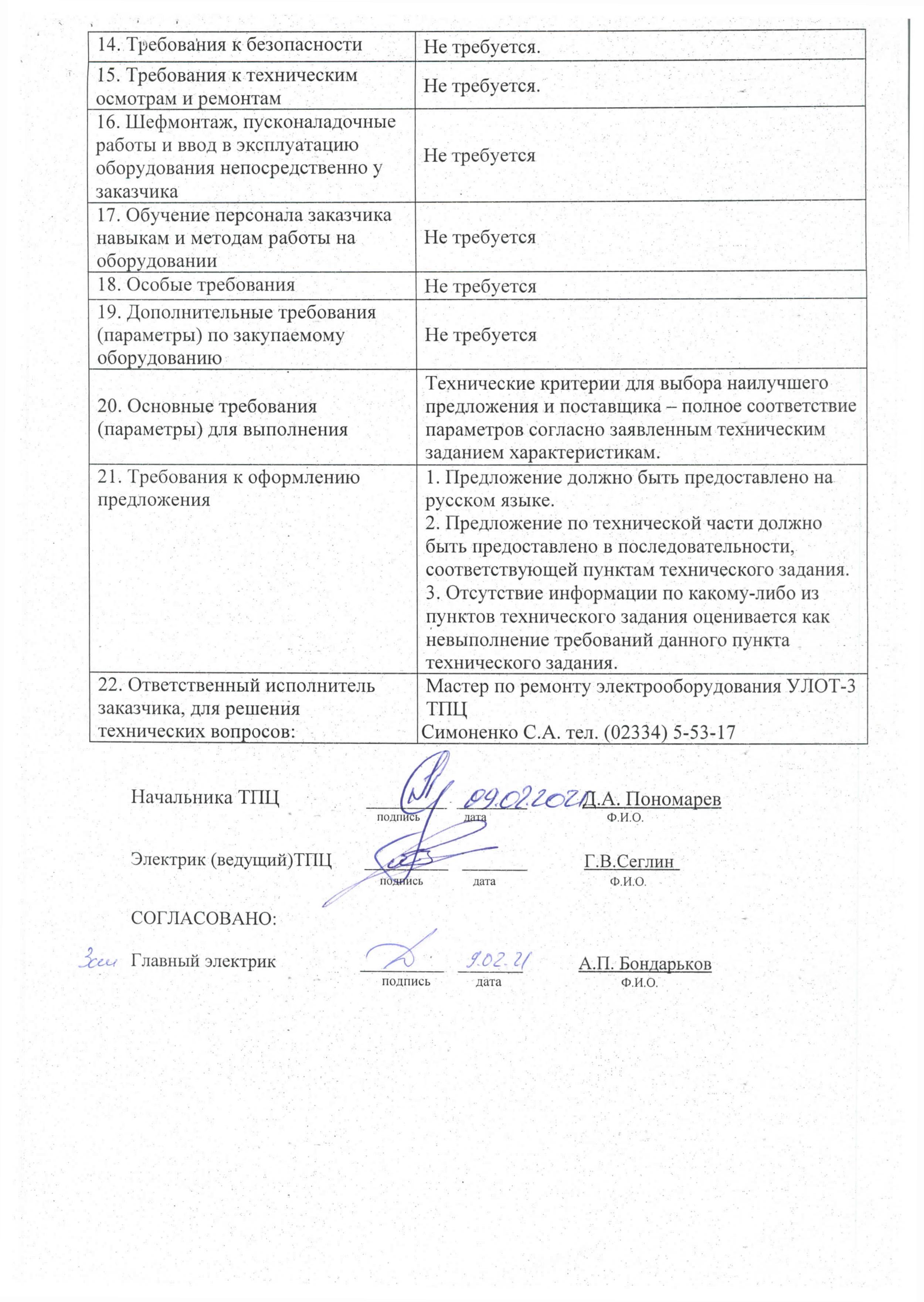 Полное наименование компании:Открытое акционерное общество «Белорусский металлургический завод - управляющая компания холдинга «БМК»Структурное подразделение Контактное лицо Управление комплектации оборудования Комарова Анастасия АлександровнаТелефон контактного лица  +375 2334 5 62 21E-mail контактного лица  bea.uko@bmz.gomel.by НаименованиеПреобразователь TRANSDUCER TS361-DB10-ти значный код ТНВЭД9031 80 9100Основные технические характеристики, стандарты безопасности и пр.согласно техническому заданиюОбъем (указать ед.изм.)4 шт РегулярностьРазовая поставкаУсловия поставкиDAP, DDP, склад покупателяФото продукции (отдельным файлом)НаименованиеПлата УЗ-каналов CIB-1200 Rev F (PCB-1200 Rev F)10-ти значный код ТНВЭД8542 39 9090Основные технические характеристики, стандарты безопасности и пр.Объем (указать ед.изм.)8 шт РегулярностьРазовая поставкаУсловия поставкиDAP, DDP, склад покупателяФото продукции (отдельным файлом)